«Музыка в режимных моментах»

Прием детей
0.Светит солнышко для всех
1.Детский сад
2.Ах, как хорошо в садике живется
3.Песенка про дружбу («Барбарики»)
4.Дружба-песенка о дружбе
5.Солнечные зайчики (из м/ф «Маша и Медведь»)

Утренняя гимнастика
6.Утренняя зарядка
7.В каждом маленьком ребенке
Подготовка к завтраку, завтрак
8.Песенка про умывание
9.Ела Маша кашу ложкой
10.Варись кашка

Игры и подготовка к занятиям
11.Игрушки
12.Разноцветная игра

Занятия
13. Коробка с карандашами
14.Азбука каждому нужна
15.Веселый счет
16. Песенка Незнайки

Подготовка к прогулке, прогулка
17.Четыре прогулки
18.Вместе весело шагать

Подготовка к сну, дневной сон
19.Музыка для отхода ко сну
20.Колыбельная
21.Классика для малышей

Подъем, воздушные, водные процедуры
22.Умываемся

Игры, самостоятельная деятельность
23.Скакалка
24.Капитошка
25.Лошадка
26.Куколка Танюшка

Подготовка к ужину, ужин
27.Самовар
28.Детский сад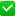 